Муниципальное бюджетное дошкольное образовательное учреждение  детский сад комбинированного вида № 47 пос.ЭльбанАмурского муниципального района Хабаровского краяТЕХНОЛОГИЯ  «ТИКО  - МОДЕЛИРОВАНИЕ»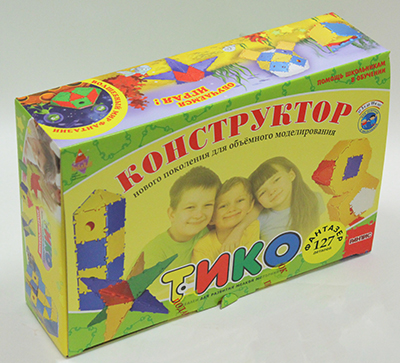 Воспитатель:Невареных Людмила АлександровнаТИКО - Трансформируемый Игровой Конструктор для Обучения.Технология ТИКО-моделирования интересна тем, что строясь на интегрированных принципах объединяет в себе элементы игры и экспериментирования. В силу своей педагогической универсальности ТИКО-моделирование служит эффективным средством развивающего обучения, так как включает в себя несколько функций: развивающую, обучающую и развлекательную. ТИКО-моделирование помогает формировать у дошкольников элементарные представления о геометрии, развивает логическое мышление, любознательность, учит договариваться со сверстниками. Конструктор помогает формировать у детей умение конструировать самостоятельно и творчески. В процессе творческой деятельности изменяется и сам человек, форма и способ его мышления, личностные качества.Однако образовательные области не существуют в чистом виде, всегда происходит их интеграция. ТИКО-моделирование легко может интегрировать познавательное развитие с художественно-эстетическим, когда мы говорим о творческом конструировании, социальным - коммуникативным развитием и другими образовательными областями. Эта технология является значимым средством для интеллектуального  развития дошкольников, обеспечивающая интеграцию  образовательных областей:- познавательное развитие: техническое конструирование, воплощение замысла из деталей ТИКО – конструктора;- художественно-эстетическое развитие: творческое конструирование, создание замысла из деталей ТИКО – конструктора;- физическое развитие: координация движений, крупная и мелкая моторика обеих рук;- социально-коммуникативное развитие: развитие общения и взаимодействия ребенка со взрослым, становление самостоятельности, целенаправленности и саморегуляции собственных действий.Значительное место в ТИКО – это  геометрический материал.В нем представлены  плоские многоугольники  с длиной сторон 5 и 10 см: треугольники равносторонние, равнобедренные и прямоугольные, квадраты, прямоугольники, ромбы, параллелограммы, трапеции, пятиугольники, шестиугольники и восьмиугольники. Детали конструктора соединяются между собой шарнирными соединениями и вращаются относительно друг друга. В результате для ребенка становится наглядным процесс перехода из плоскости в пространство, от развертки – к объемной фигуре и обратно. Кроме того, у него появляется возможность конструировать бесконечное множество игровых фигур (от дорожки и забора до коттеджа, ракеты, корабля и т.п.) и объемных геометрических тел (от трех-, четырех-, пяти-, шести-, восьмигранных призм и пирамид до икосаэдров, додекаэдров и звезды Кеплера). Традиционные программы по формированию математических представлений обычно включают знакомство детей с плоскими геометрическими фигурами. ТИКО - технология предлагает строить геометрический курс для дошкольников на основе пространственной геометрии, осуществляя знакомство детей с объёмными геометрическими телами. Занятия по ТИКО-моделированию проводятся в два этапа:I  этап - модуль «Плоскостное моделирование»)II этап - модуль «Объёмное моделирование»).Конструктор ТИКО может использоваться в детском саду в рамках: коллективной образовательной деятельности, проектной деятельности, игры-драматизации, свободной деятельности, сюжетно-ролевой игры и во всех видах деятельности.Для развития у детей интереса к конструктивной деятельности  используются игры-эксперименты, игры-фантазии, разные методы организации обучения детей конструированию. Такие формы работы:конструирование по образцу - обеспечивает переход к самостоятельной поисковой деятельности творческого характера, помогает детям овладеть обобщенным способом анализа. по условиям - задачи конструирования в данном случае выражаются через условия и носят проблемный характерпо замыслу-умение строить замысел, искать решение, не боясь ошибокпо теме-обеспечивает переход к самостоятельной поисковой деятельности творческого характера, помогает детям овладеть обобщенным способом анализа.по модели.по чертежам и схемам.Технология ТИКО – моделирования позволяет сочетать образование, воспитание и развитие дошкольников в режиме игры, так как процесс конструирования сопровождается игрой, а выполненные детьми поделки становятся предметом их игр. Формирует познавательную активность, способствует воспитанию социально-активной личности, формирует навыки общения и совместного творчества. Объединяет игру с исследовательской и экспериментальной деятельностью, предоставляя ребенку возможность создавать свой мир. Работа с конструктором «ТИКО» предполагает развитие у детей навыков конструктивной и проектной деятельности на основе исследования геометрических фигур и интеграции изученных геометрических модулей с целью моделирования объектов окружающего мира.
 Я  2 года работала  с детьми по ТИКО – моделированию  в кружке «Мастерилка».  В результате дети научились :- различать и называть фигуры;( квадраты, прямоугольники, круг, призма, многоугольники)
- конструировать плоские и объемные геометрические фигуры;
- конструировать игровые фигуры по схеме и по собственному замыслу как плоскостные так и объемные; составлять узоры и орнаменты;
- научились  определять назначение предметов и их пространственное положение; воспринимать целостность и части предмета, - при работе с конструктором ТИКО у детей появилось умение строить по инструкции педагога, умение работать со схемами и чертежами, а также  создавать постройки по описанию. Вырос интерес к конструктивной деятельности и работе в коллективе.В процессе работы с ТИКО – конструктором у детей стало более развитым мышление и восприятие.Диаграмма «Наглядно-образное мышление»Диаграмма «Целостность восприятия»Диаграмма «Восприятие формы"Уровни развитияСредняя группа (сентябрь 2017г.) – 20 детейСредняя группа (сентябрь 2017г.) – 20 детейСредняя группа (сентябрь 2017г.) – 20 детейСтаршая группа (май 2018г.) 20 детейСтаршая группа (май 2018г.) 20 детейСтаршая группа (май 2018г.) 20 детейУровни развитиявснвснНаглядно-образное мышление525%1050%525%1470%525%15%Целостность восприятия630%945%525%1680%315%15%Восприятие формы630%1050%420%1470%630%0